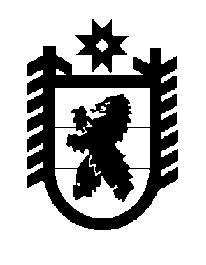 Российская Федерация Республика Карелия    ПРАВИТЕЛЬСТВО РЕСПУБЛИКИ КАРЕЛИЯПОСТАНОВЛЕНИЕ                                 от  14 августа 2014 года № 266-Пг. Петрозаводск О распределении на 2014 год субсидий бюджетам муниципальных районов и городских округов на реализацию мероприятий Федеральной целевой программы развития образования 
на 2011-2015 годы по направлению «Распространение на всей территории Российской Федерации современных моделей 
успешной социализации детей»Правительство Республики Карелия п о с т а н о в л я е т:Установить распределение на 2014 год субсидий бюджетам муниципальных районов и городских округов на реализацию мероприятий Федеральной целевой программы развития образования на 2011-2015 годы по направлению «Распространение на всей территории Российской Федерации современных моделей успешной социализации детей» согласно приложению.           Глава Республики  Карелия                                                            А.П. ХудилайненПриложение к постановлениюПравительства Республики Карелияот 14 августа 2014 года № 266-ПРаспределение на 2014 год субсидий бюджетам муниципальных районов и городских округов на реализацию мероприятий Федеральной целевой программы развития образования на 2011-2015 годы по направлению «Распространение на всей территории Российской Федерации современных моделей успешной социализации детей» __________________Номер пунктаМуниципальное образованиеСумма 
(тыс. рублей)1.Петрозаводский городской округ1 435,02.Прионежский муниципальный район1 435,0Итого2 870,0